Lesson 22-Parts of the body-Vocabulary (part1)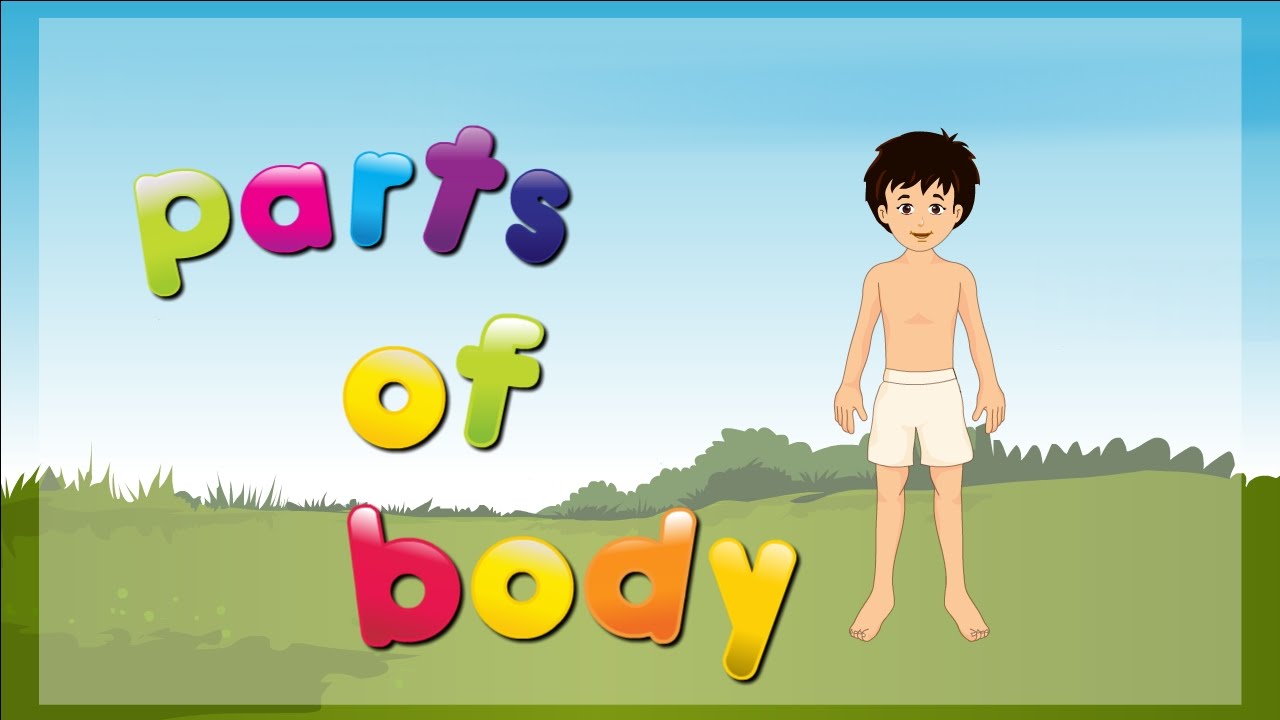 Exercise 1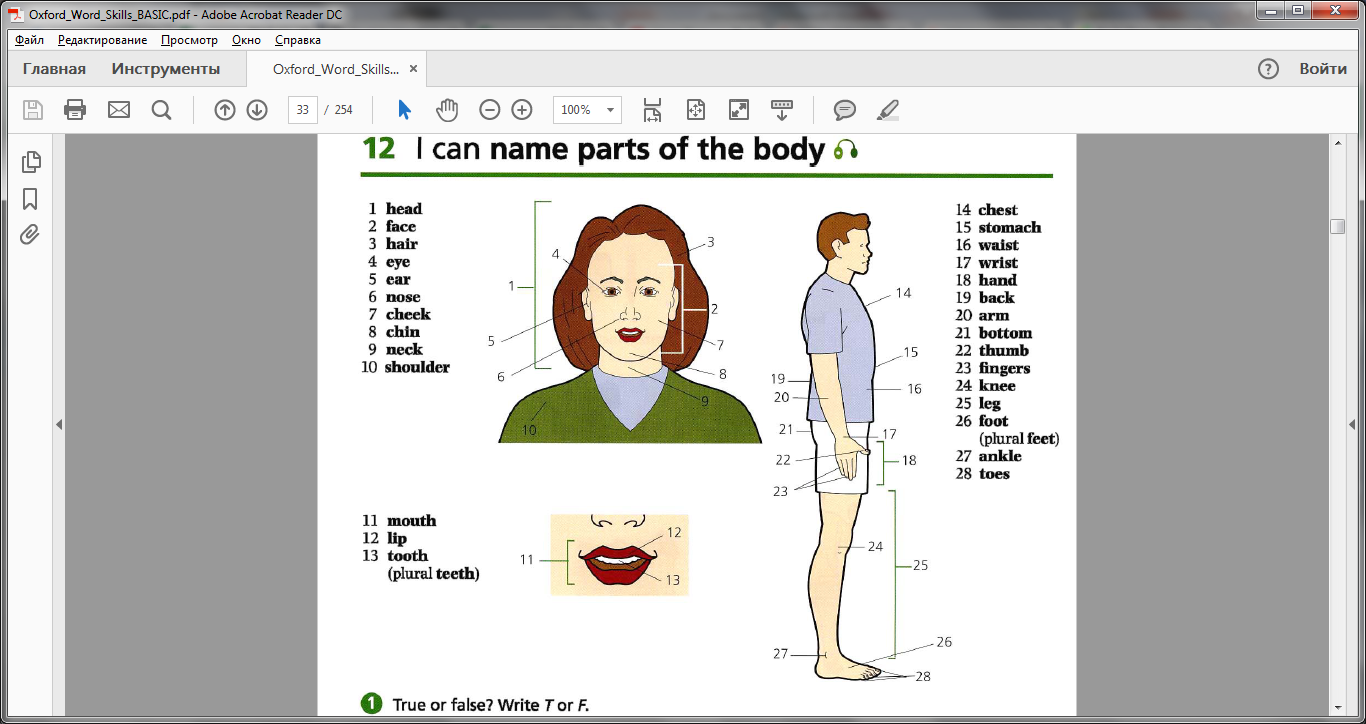 Exercise 2Which one is different?1. foot wrist toe ankle2. arm hand wrist stomach3. neck ears nose lips4. cheeks finger chin hair5. mouth teeth lips shoulder6. eyes legs knees ankle7. shoulder chest neck bottomExercise 3http://learnenglishteens.britishcouncil.org/vocabulary/beginner-vocabulary/body-parts1 (Match the words and pictures) and 2 (Check your vocabulary: matching)Exercise 4Complete the sentencesA hand has five fingersA foot has five toesAn adult has 32 teethYou smell with your nose The heart is a symbol of loveYou hear with your earsThe child sat on her dad’s kneesYour … type can A, B, AB or O bloodExercise 5https://quizlet.com/182495734/parts-of-the-body-flash-cards/Exercise 6I can carry things with my right handI listen to you with my earI hope I will pass my exam, I cross my fingersChildren love kicking a ball with one legShe has red lips and long hairIn winter I wear a scarf round my neckWhen you have a cold you often blow your noseTom is 6 and he lost one tooth last nightWhen you agree with someone you generally nod your headНачало формыКонец формы